GARGŽDŲ LOPŠELIS-DARŽELIS „NAMINUKAS“TEMINĖ SAVAITĖ„Tau pašoksiu, Lietuvėle“         2023 m. vasario 13-17 d.I. TIKSLASPaminėti Lietuvos valstybės atkūrimo dieną.II. UŽDAVINIAI1. Susipažinti su Lietuvos valstybės vėliava, herbu, himnu. 2. Plėsti žinias apie Lietuvos sostinę – Vilnių.3. Kurti meninius, kūrybinius darbelius.4. Suteikti teigiamų emocijų šventinio rytmečio metu.III. EIGAPIRMADIENISPokalbis apie gimtąjį miestą – Gargždus. Žymios vietos, pastatai, artimiausi miestai, gimtoji kalba ir tarmė. Lietuvių liaudies žaidimai: „Barė Jonas katinėlį“, „Šiaudų batai“, „Šarkelė šoka“ ir kt. (žaidimai vyks muzikinio užsiėmimo metu).MENINĖ UŽDUOTIS: užduoties tema „Mano svajonių namas“. Namas gaminamas iš kartoninės dėžės pasirinkta aplikavimo, piešimo technika. Darbelius atnešti į „Žvirbliukų“ grupę. Nameliais puošime salę šventinio rytmečio metu. ANTRADIENISPokalbiai, video medžiagos žiūrėjimas apie Vilnių, Gedimino pilį. Legenda apie Gedimino pilies įkūrimą. Pasiklausyti, pasimokyti bei kartu padainuoti dainą M. Mikutavičiaus „Ar mylit ją jūs“.MENINĖ UŽDUOTIS: pagal STEAM idėjas sukurti Gedimino pilį. Darbelį nufotografuoti ir atsiųsti „Žvirbliukų“ grupės mokytojoms. TREČIADIENISKelionė Lietuvos žemėlapiu. Lietuvos himnas, vėliava, herbas. Patarlės, priežodžiai, eilėraščiai apie meilę gimtinei. Lietuvos vėliavos dėliojimas laisvu metu (nuoroda priede).Atributikos kūrimas su trispalvės spalvomis (šventiniam rytmečiui): paukšteliai, gėlės, širdelės ir pan. kiekvienam vaikui. Darbeliai turi būti ant iešmuko - pagaliuko.MENINĖ UŽDUOTIS: sukurti gražiausią lietuvišką žodį, vykdant STEAM idėjas. Sukurtą, parašytą žodį nufotografuoti ir nuotrauką nusiųsti į uždarą Facebook grupę, kuris vadinasi  STEAM projektas „Gražiausias lietuviškas žodis“. Bus įkeltos projekto nuostatos ir raudonai pažymėta svarbi informacija. KETVIRTADIENISVasario 16-toji – Lietuvos valstybės atkūrimo diena. PENKTADIENIS Šventinis rytmetis salėje  10  valandą. Atsinešti padarytas trispalves atributikas. 		                                    Organizatoriai: grupės „Žvirbliukai“ komandaPRIEDAINAMAI IŠ DĖŽĖS (pavyzdys)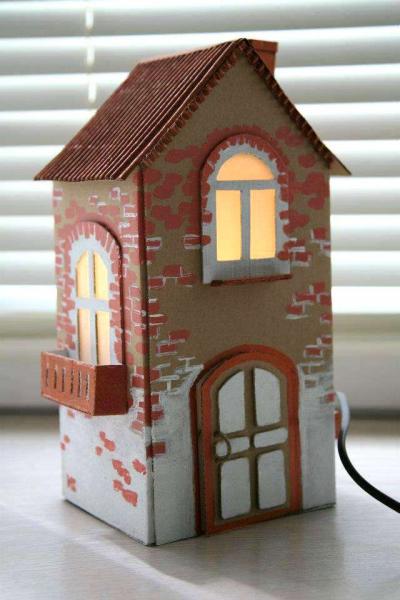 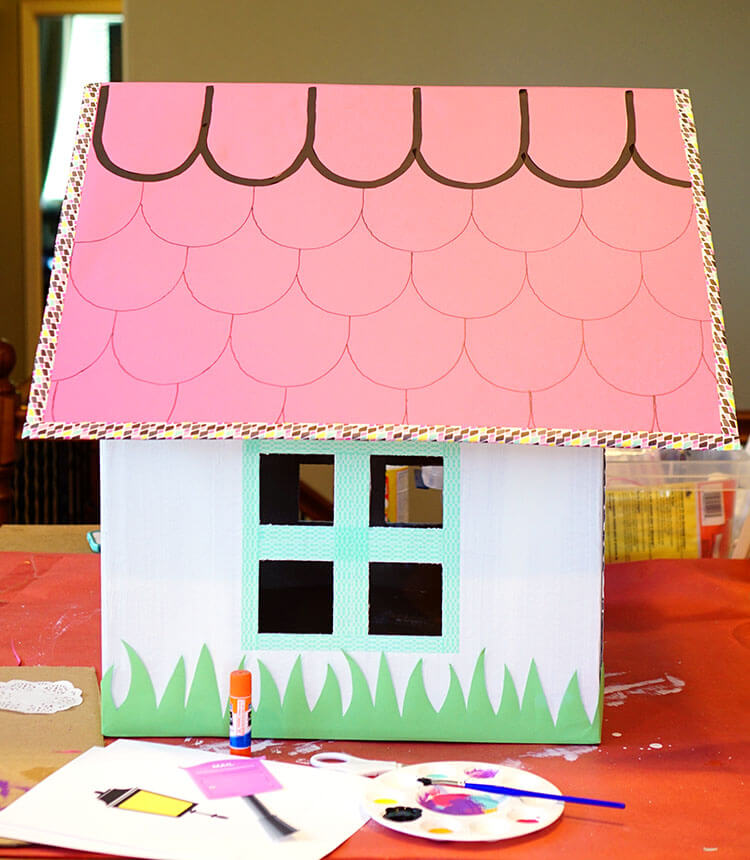 TRISPALVĖS ATRIBUTIKOS KŪRIMAS (pavyzdys)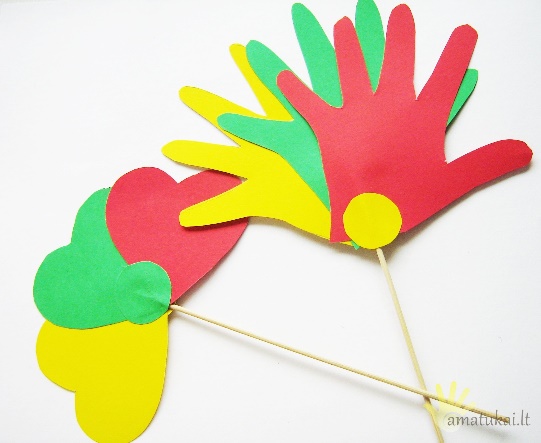 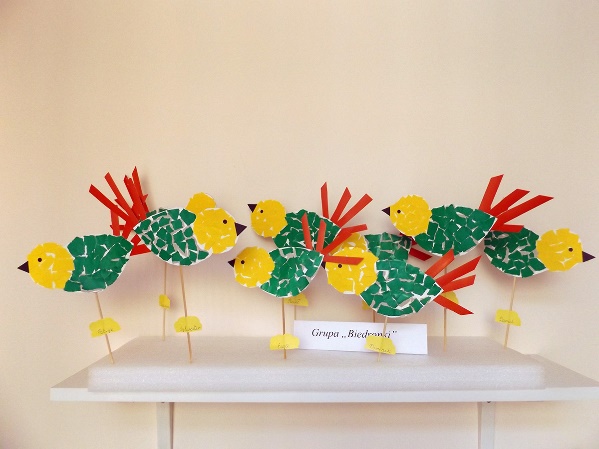 TRISPALVĖS VĖLIAVOS DĖLIOJIMO NUORODA https://www.jigsawplanet.com/?rc=play&pid=0debd0ea4d6f&fbclid=IwAR2EgozDJY9ZQqXmTcMI_2_VqcSc6g8peWb1NtFWUQsItGOj1PbC0nHNZ_IEilėraščiai Vytė Nemunėlis                                                                         Danutė JovaišienėMANO VYTIS IR TRISPALVĖ                                                      MANO LIETUVA                                                                                                    Lietuva mažytėTėvelis nupiešė man Vytį,                                                        Kaip rasos lašelis,  Aš vėliavėlę nudažiau,                                                              Ji kasmet sužydi Ji popierinė ir mažytė,                                                              Obelų žiedais.Bet man už viską švies gražiau.                                               Būna - visą žemę                                                                                                  Žiedlapiais nukloja,Geltona, žalia ir raudona	Nuskuba per pievasVėjeliui pučiant mirguliuos,                                                     Vasara šilta.Viena primins rugelių duoną,Kita - kaip sodai mūs žaliuos.                                                  Lietuva gimtoji,                                                                                                  Stoviu ir galvoju:O ta trečioji tartum kraujas,                                                   Netikiu, kad rojujVis neramins ilgai manęs,                                                       Būtų dar gražiau.Kol švies tėvynei rytas naujas,                                               Prie kiekvieno namoKol Vytis laisvę jai parneš.	                                  Sodai ir darželiai                                                                                                     Su alyvų krūmais,                                                                                                     Tulpėm, lubinais.GELEŽINIO VILKO LEGENDAhttps://www.youtube.com/watch?v=1G_YejoIHzUVILNIAUS GELEŽINIS VILKAShttps://www.youtube.com/watch?v=XUjuN5xSsm8GEDIMINO SAPNAShttps://www.youtube.com/watch?v=ioEXugdLHMwVILNIAUS PILIES PASAKAhttps://www.youtube.com/watch?v=XdxkSXZ6zhsLEGENDA APIE VILNIAUS VARDĄhttps://www.youtube.com/watch?v=g8iGLRpt09UM. Mikutavičius daina „Ar mylit ją jūs“ https://www.youtube.com/watch?v=t8yJbr5JNmIPosakiai apie Tėvynę:"Kur negyventi - tarnauti Tėvynei" - net jei ir reikėjo išvykti į kitą šalį, negalima pamiršti apie šalį, kurioje gimėte. Jūs turite būti savo šalies siena iki galo.- ir ši patarlė mus moko, kad žmonės nesirenka savo žemės. Jums reikia gyventi ir dirbti gimtojoje vietoje. Tada pasieksite aukštumas.„Herojus - kalnas Tėvynei“ - tikras Tėvynės herojus bet kokioje situacijoje stovės iki paskutinio, nepaisant nepatogios situacijos ar laiko.„Kas kovoja už Tėvynę, gauna dvigubą jėgą“ - gimtajame krašte atsiranda pasitikėjimas savimi, jis gauna papildomą apsaugą ir paramą, todėl tampa dvigubai stipresnis už savo priešą."Ir miškas yra draugiškesnis, kai yra daug medžių" - tai yra įspėjimas, kad žmonės turėtų būti draugiški ir žiūrėti į vieną pusę, tada jie taps nenugalimi."Vienoje vietoje ir akmuo apaugęs samanomis" - jei akmuo ilgai guli vienoje vietoje, tada jis yra padengtas samanomis. Tai yra žmogus, sustojęs viename krašte, „įsišaknija“, „auga“ su visomis namų apyvokos prekėmis, kuria šeimą ir turi vaikų."Pelkėje gieda varlė, bet svetimame krašte lakštingala tyli" - namuose galite atsipalaiduoti ir jaustis laisvai. Tačiau tolimose šalyse net paukščiai nemoka dainuoti.„Visa širdis jaučia Tėvynės šilumą“ - kai jis grįžta į gimtuosius kraštus, nesvarbu, ar tai kaimas, ar miestas, tada krūtinėje širdyje tampa šiek tiek šilčiau ir džiaugsmingiau."Šiluma pučia iš gimtojo krašto, o šaltis - iš svetimos žemės" - dar vienas patvirtinimas, kad gimtajame krašte šilčiau ir patogiau.